Name:__________________________________  Science#:_______ Period:______ Date:___________Name:__________________________________  Science#:_______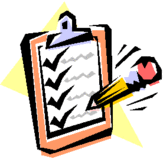 Name:__________________________________  Science#:_______Name:__________________________________  Science#:_______Name:__________________________________  Science#:_______                                                                                    1.2 Creating a procedureFor this lab you will be creating an animal out of the materials given to you in the box. You can be as creative as you would like. As you are creating your animal, write out a procedure for another group to follow if they were to recreate your animal with the given pieces and only your procedure to follow. Make sure not to skip any steps!!!Procedure:________________________________________________________________________________________________________________________________________________________________________________________________________________________________________________________________________________________________________________________________________________________________________________________________________________________________________________________________________________________________________________________________________________________________________________________________________________________________________________________________________________________________________________________________________________________________________________________________________________________________________________________________________________________________________________________________________________________________________________________________________________________________________________________________________________________________________________________________________________________________________________________________________________________________________________________________________________________________________________________________________________________________________________________________________________               